Publicado en Sabadell el 23/06/2022 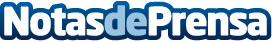 La tendencia del uso de plantas artificiales como alternativa a lo naturalMia Grace llega al mercado con un producto tendencia: las plantas artificialesDatos de contacto:Carlos937685249Nota de prensa publicada en: https://www.notasdeprensa.es/la-tendencia-del-uso-de-plantas-artificiales Categorias: Nacional Interiorismo Jardín/Terraza http://www.notasdeprensa.es